Kameny zmizelých (Stolpersteine) pro pět sester Goldschmidových z NáchodaPrameny:http://www.stolpersteine.eu/fileadmin/pdfs/STOLPERSTEINE_STEPS_5.11.15.pdfWikipedieČtvrtečková, Alena: Osudy židovských rodin z Náchodska 1938–1945, Goldschmidovi z čp. 57, Schurovi, Hellerovi, Haasovi, Krausovi,  nakl. Bor, Liberec 2010.Náchod za Protektorátu, 2012V úterý 2. 8. 2016 bylo v Náchodě před domem čp. 57 položeno pět Kamenů zmizelých pro pět sester Goldschmidových, které se narodily v Náchodě a do sňatku bydlely v domě na Masarykově náměstí čp. 57.O projektu Kamenů zmizelýchZ Wikipedie, otevřené encyklopedie: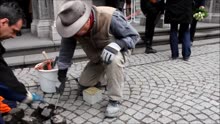 Kladení kamene před historickou radnicí v Kolíně nad Rýnem, Gunter DemnigStolpersteine, česky též Kameny zmizelých, jsou dlažební kostky s mosazným povrchem vsazené do chodníku před domy obětí holocaustu a nacistického režimu. Původně šlo o projekt německého umělce Guntera Demniga.Německé Stolperstein je dost obtížné výstižně a přitom krátce přeložit. Význam pojmu je „(dlažební) kameny, o které se zakopává / je možno zakopnout“, zde se však jedná o „kameny, o které se má zakopnout“. Většina jazyků přebírá německý výraz. „Aby si někdo kámen mohl přečíst, musí se před obětí sklonit“[ Místo k zakopnutí, ale též k zamyšlení, je malá čtverhranná dlaždice z betonu s hranou vždy 10 centimetrů, zakončená mosaznou destičkou, nesoucí text „Zde žil/a…“ s několika dalšími údaji o oběti; kameny umělec většinou sám integruje do dlažby před posledním bydlištěm oběti. K obětem nacismu umělec počítá pronásledované skupiny, jako jsou Židé, Sinti a Romové, političtí nepřátelé, homosexuálové, příslušníci odboje, oběti eutanázie, Svědkové Jehovovi a další.Myšlenku na originální a pro všechny dostupné – i když miniaturní – památníky na oběti nacismu dostal Gunter Demnig již v roce 1993. Roku 1994 se v jednom kostele v Kolíně nad Rýnem konala výstava, tehdejší farář pak Demniga podpořil. Roku 1995 posléze Demnig vsadil první kameny do dlažby v Kolíně a Berlíně (tehdy ještě bez povolení městských úřadů, tedy ilegálně). Během několika let se jeho iniciativa stala populární a nalezla širokou podporu – akce má mnoho pomocníků při zjišťování dat obětí a také přispěvatelů (jeden takový stolperstein stoji dnes kolem 120 eur).Hlasy pro a protiIdea Guntera Demniga našla své příznivce i odpůrce. K příznivcům patří ti, kteří připomínky na zločiny nacismu a jejich oběti nechtějí vtěsnávat jen do muzeí – Demnigovy stolpersteine jsou volně přístupné.Mezi odpůrci se pak nachází velmi široké spektrum argumentů. Jedná se někdy o ne zcela pochopitelné argumenty jako strach z údajné kluzkosti hladkého povrchu (tedy nebezpečí zranění); v Mnichově povolení nebylo uděleno s ohledem na protesty židovské komunity; v Krefeldu se městská správa zprvu - shodně s místní židovskou komunitou - postavila proti s argumentem, že tyto kameny se nacházejí na normálním chodníku a byly by tedy pošlapávány chodci; někdy protestují i vlastníci domů, kteří takové upomínky nechtějí mít na chodníku. Koncem roku 2006 bylo přesto napočítáno již přes 9000 kamenů, vložených do dlažby ve 186 městech. K městům s největším počtem Demnigových kamenů patřil Hamburg (tehdy 1600 kamenů), Kolín nad Rýnem (1400 kamenů) a Berlín (1550 kamenů); v dalších německých městech pracuje mnoho aktivistů na umístění dalších kamenů. Počátkem roku 2015 bylo napočítáno již přes 50 000 kamenů v celkem 18 evropských zemích. V Rakousku se nacházejí stolpersteine ve Vídni, Sankt Georgen u Salcburku a také 4 v Braunau am Inn – v rodišti Adolfa Hitlera. Další kameny se nacházejí v Itálii, Holandsku a jinde.Stolpersteine v ČeskuV Česku byly první Stolpersteine umístěny v říjnu 2008, kdy bylo na pražském Josefově umístěno prvních 10 kamenů. Projekt realizovala nejprve Česká unie židovské mládeže, od roku 2009 pak občanské sdružení Stolpersteine CZ, které položilo v roce 2009 a 2010 dalších asi 60 kamenů. Postupně dochází k instalaci Kamenů zmizelých i v dalších městech; k roku 2011 jsou tyto památníčky k vidění například v Brně, Kolíně, Neratovicích, Ostravě, Třeboni, Olomouci, Kroměříži, Krnově či Teplicích. 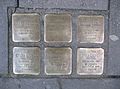 Stolperstein v Brně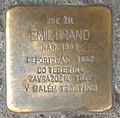 Stolperstein v Kroměříži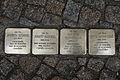 Stolperstein v LomniciDnes je tato akce koordinována z Německa.  Koordinátorkou projektu Guntera Demniga  mimo Německo je Anne Thomas ( e-mail: international@stolpersteine.eu). S ní byly konzultovány nápisy na kamenech a rovněž s pozůstalými po obětech.  Nápisy na kamenech mají víceméně stále stejnou podobu. Všechny Kameny zmizelých jsou ručně vyráběny v Berlíně. Náklady v našem případě platí potomci obětí, z nichž většina žije v zahraničí. V jiných případech jsou plátci různí jednotliví dárci nebo společnosti.Při instalaci spolupracují místní organizace, v našem případě vedení města Náchoda, které s položením Kamenů vyjádřilo souhlas, a také pracovníci Technických služeb, kteří byli nápomocni při práci přímo na místě.Pan Demnig bývá vždy osobně přítomen při prvním pokládání Kamenů v určitém místě. Tak tomu bylo i v Náchodě.  V doprovodu své manželky navštíví od 1. do 22. srpna postupně tato místa: Roudnice, K. Vary, Chodov, Kutná Hora, Náchod, Chotěboř, Horažďovice, Sušice, Žirovnice, Znojmo a Olomouc. Pak pokračuje do dalších míst na Slovensku včetně Bratislavy, v Maďarsku a Rakousku.Hosté, kteří 2. srpna 2016 navštívili NáchodKromě pana Demniga a jeho manželky se zúčastnili také potomci obětí:Peter Schur a jeho manželka Helene.  Je vnukem jedné z obětí holocaustu – Jenny Schurové, rozené Goldschmidové.  Narodil se v Úpici 6. 12. 1938. Jeho rodiče Bedřich Schur (nar. 6. 7. 1906 v Náchodě) a Edita Hellerová (nar. 7. 12. 1914 v Náchodě, studentka náchodského gymnázia) stačili před nacisty v roce 1939, z Úpice, kde po sňatku bydleli, emigrovat do Brazílie. Peter i Helene hovoří anglicky. Oba v roce 2014 navštívili Náchod i Úpici.Tomáš Horáček je pravnukem Marianny Steinerové, rozené Goldschmidové, která rovněž zahynula v Osvětimi. Jeho babička Líza Horáčková byla dcerou Mariany (Mizzi) Steinerové a Artura Steinera.Hlavním iniciátorem celé akce je Michael Kraus (nar. 1930 v Náchodě), syn lékaře Karla Krause a Loly Goldschmidové, kteří zahynuli v nacistických KT. Pro svůj věk a zdravotní stav do Náchoda z USA nepřijede. Dříve navštěvoval Náchod opakovaně. Česky (Náchod-Kroměříž 2010), německy (Mauthausen 2015) a letos i anglicky (USA) vyšel jeho Deník, v němž popisuje, co zažil v Terezíně, Osvětimi a Mauthausenu v letech 1942–1945. MUDr. Karel Kraus byl v Náchodě před druhou světovou válkou uznávaným lékařem. Josefu Škvoreckému se stal inspirací pro postavu lékaře v povídce Pan doktor Strass (v souboru povídek Sedmiramenný svícen). Rodina žila ve vile s věžičkou přímo proti dnešnímu hotelu Hron (dříve Stráníkovu sanatoriu).  Pan doktor zde měl i ordinaci.Příběh odpovídá pravdě, jen závěr je jiný. Pan doktor Kraus zahynul v plynové komoře KT Osvětim II– Birkenau (Březinka). Nápisy na Kamenech zmizelých v Náchodě:ZDE BYDLELAJENNY SCHUROVÁROZ. GOLDSCHMIDOVÁNAR. 1878DEPORTOVANÁ 1942DO TEREZÍNAZAVRAŽDӖNA 8.3.1944V OSVĚTIMIZDE BYDLELAALICE SCHWABACHEROVÁROZ. GOLDSCHMIDOVÁNAr. 1881DEPORTOVANÁ 1942DO TEREZÍNAZAVRAŽDӖNA 8.3.1944V OSVĚTIMIZDE BYDLELALILLY HAASOVÁROZ. GOLDSCHMIDOVÁNAR. 1884DEPORTOVANÁ 1942DO TEREZÍNAZAVRAŽDӖNA 8.3.1944V OSVĚTIMIZDE BYDLELAMARIANA STEINEROVÁROZ. GOLDSCHMIDOVÁNAR. 1886DEPORTOVANÁ 1942DO TEREZÍNAZAVRAŽDӖNA 8.3.1944V OSVĚTIMIZDE BYDLELALOTTE KRAUSOVÁROZ. GOLDSCHMIDOVÁNAR. 1898DEPORTOVANÁ 1942DO TEREZÍNAZAVRAŽDӖNA 8.1.1945STUTTHOFSmysl Kamenů ZMIZELÝCHsymbolicky spojit členky jedné rodiny se stejným tragickým osudem, a to před domem, kde žily až do sňatkupoklonit se jejich památcepřipomenout nejen jejich tragický osud, ale i dalších Židů z NáchodaRODINA GOLDSCHMIDOVARodokmen Goldschmidových z čp. 57 sahá až do roku 1636, kdy se v Náchodě narodil Moses Jacob Goldschmid. V roce 1846 založil Samuel Golschmid textilní závod, z něhož vznikla v Bělovsi při silnici k Hronovu mechanická tkalcovna. Ve třicátých letech 20. století v ní pracovalo okolo 300 zaměstnanců a měla 150 tkalcovských stavů. V rozvoji podniku pokračoval jeho syn Max Michael Goldschmid (1847 Náchod – 1911 Náchod) a následně vnuk Hanuš Goldschmid (1891 Náchod – 1966 Sᾶo Paulo, Brazílie). Dnes již budova neexistuje, místo ní zde byly vybudovány chráněné dílny Amulet. Hanuš měl pět sester, všechny se narodily v Náchodě.JENNY byla nejstarší, narozena v roce 1878.  V roce 1900 se provdala za vdovce Gustava Schura, společníka textilní firmy Izák Schur a synové. Gustav Schur byl kromě toho až do své smrti v roce 1935 představitelem židovské náboženské obce v Náchodě. Rodina Schurova bydlela ve velkém domě v Tyršově ulici čp. 200 (dnes je zde Železářství Pražák poblíž sokolovny). Jejich syn František (*1901 Náchod) se stal majitelem továrny v Hlinsku. Zachránil se emigrací, což se nepodařilo jeho manželce a dvěma malým dětem, kteří zahynuli v Osvětimi. Bedřich neboli Freda, jak mu říkali (*1906 Náchod), mladší syn Jenny a Gustava Schurových, pracoval ve firmě Goldschmidových. V roce 1939 společně se svou manželkou Editou Hellerovou (*1914 Náchod) a synem Petrem (*1938 Úpice) emigroval do Cařihradu.  Usadili se v Brazílii. Peter Schur a jeho manželka Helene jsou našimi dnešními vzácnými hosty. Když byli náchodští Židé v prosinci 1942 deportováni do ghetta Terezín, bylo Jenny Schurové 64 roků. Zde strávila jeden rok a v prosinci 1943 byla deportována do KT Osvětim – Březinka (německy Auschwitz – Birkenau), kde během noci ze 7. na 8. března 1944 zahynula v plynové komoře.ALICE, provdaná Schwabacherová, druhá dcera Goldschmidových, se narodila v roce 1881. I ona žila s rodiči v Náchodě, po sňatku pak v Praze, proto o jejím osudu více nevíme. I ji za nacistické okupace postihl podobný osud jako starší sestru Jenny. Již v dubnu 1942 byla s manželem z Prahy poslána do ghetta Terezín, kde její manžel zahynul. V září 1943 byla zařazena do transportu směřujícího do Osvětim – Birkenau. Zde v noci ze 7. na 8. března 1944 zahynula v plynové komoře.LILLY se narodila v roce 1884. Její manžel Rudolf Haas pocházel z Mladé Boleslavi. Haasovi žili v Praze. Lilly se za války již jako vdova vrátila do Náchoda, kde zprvu bydlela u bratra Hanuše, tedy opět v domě svých rodičů, a později, když již Židé nesměli na náměstí bydlet, se přestěhovala do domu Schurových v Tyršově ulici ke své sestře Jenny. Společně pak byly deportovány do ghetta v Terezíně. Lilly byla v září 1943 zařazena do transportu směr KT Osvětim – Březinka, do tzv. rodinného tábora českých Židů. Po půl roce byli téměř všichni, kteří ještě ze zářijových transportů zůstali naživu, celkem 3 a půl tisíce osob, zlikvidováni v plynové komoře. Mezi nimi i Lilly. Její syn Max, narozen roku 1912, byl transportován již v roce 1941 z Prahy do ghetta v polské Lodži. Věznění přežil - byl osvobozen v Mühldorfu, avšak po válce svůj život sám ukončil.MARIANNA, které říkali Mitzi, byla čtvrtou dcerou Goldschmidových. Narodila se v roce 1886. I ona v Náchodě prožila dětství a mládí. Po sňatku s Arthurem (?) Steinerem bydlela v Pardubicích. Odtud byla v prosinci 1942 transportována do ghetta v Terezíně a po roce poslána do KT Osvětim – Birkenau, kde spolu se sestrami Jenny, Alicí a Lily byla zavražděna v plynové komoře. Její dcera Liselotte, provdaná Horáčková, byla rovněž vězněna v Terezíně, kde byla osvobozena.LOLA (LOTTE), narozená v roce 1898, byla nejmladší z dcer Goldschmidových, o 20 let mladší než její nejstarší sestra Jenny. Pobývala v domě na náměstí až do roku 1928, kdy se provdala za lékaře Karla Krause. Společně s bratrem Hanušem byla mj. členkou tenisového oddílu v Náchodě. Zachoval se snímek oddílu z roku 1926. V roce 1930 se manželům Krausovým narodil syn Míša. Osud této rodiny za 2. světové války popsal Míša v Deníku, který sepsal po skončení války, když se vrátil z koncentráku a jako sirotek bydlel u Becků v Náchodě, v Sokolské ulici a studoval na náchodském gymnáziu. Společně s náchodskými Židy byli Krausovi 14. listopadu 1942 transportováni do Hradce Králové a následně do ghetta Terezín, kde prožili jeden rok. V prosinci 1943 byli transportováni do KT Osvětim – Birkenau, kde po likvidaci tzv. rodinného tábora pan Kraus zahynul v plynové komoře. Lola byla poslána na práci do KT Stutthof, nedaleko Gdaňska. Zde vysílena nemocemi a prací zahynula 8. ledna 1945.Z rodiny Goldschmidových se zachránil jen bratr sester – Hanuš Goldschmid, který s manželkou Alicí a synem Maxem emigrovali do Palestiny. 